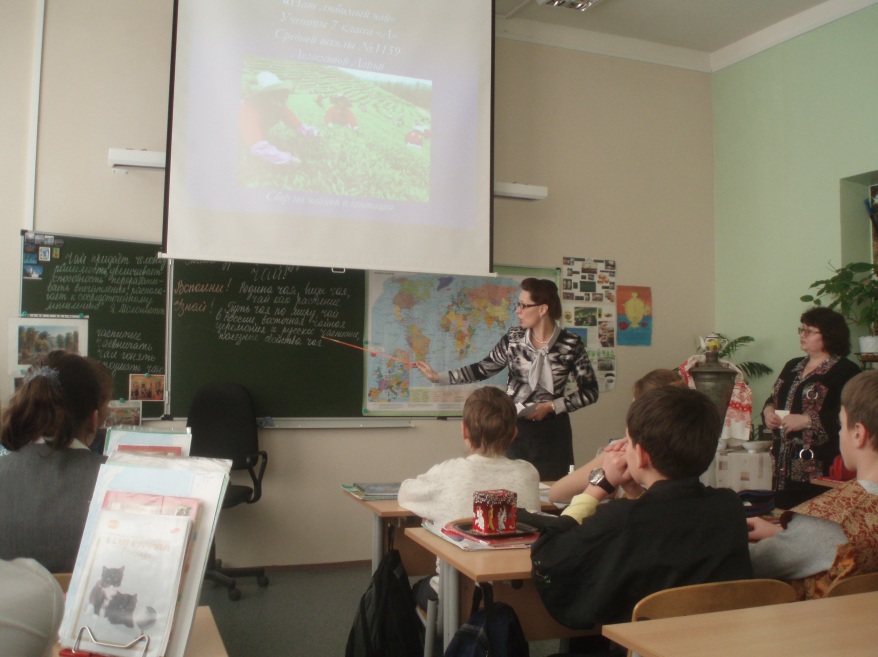 Интегрированный историко-географический урок «Этот чудо-напиток ЧАЙ»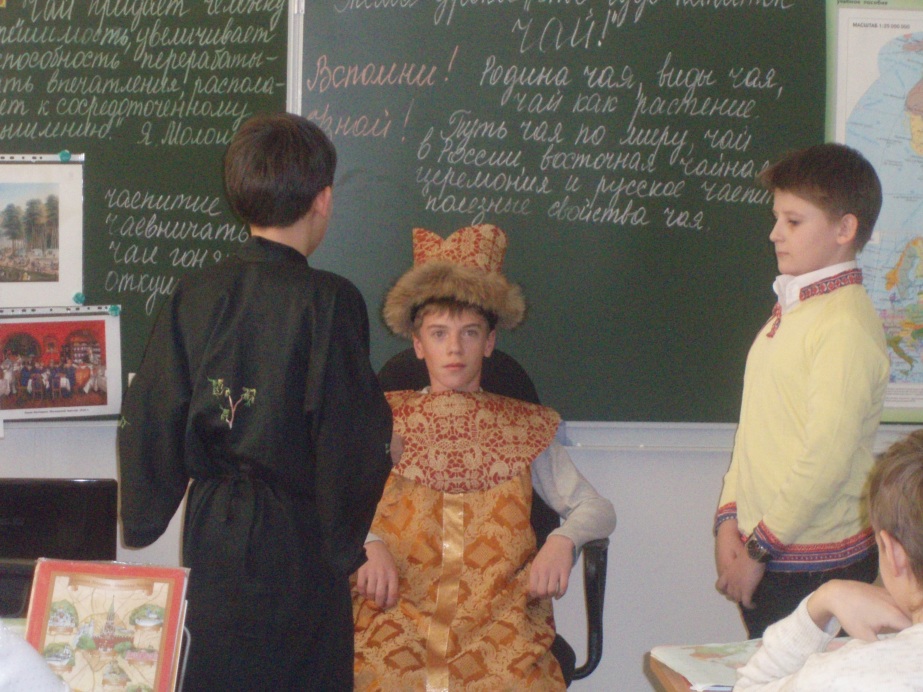 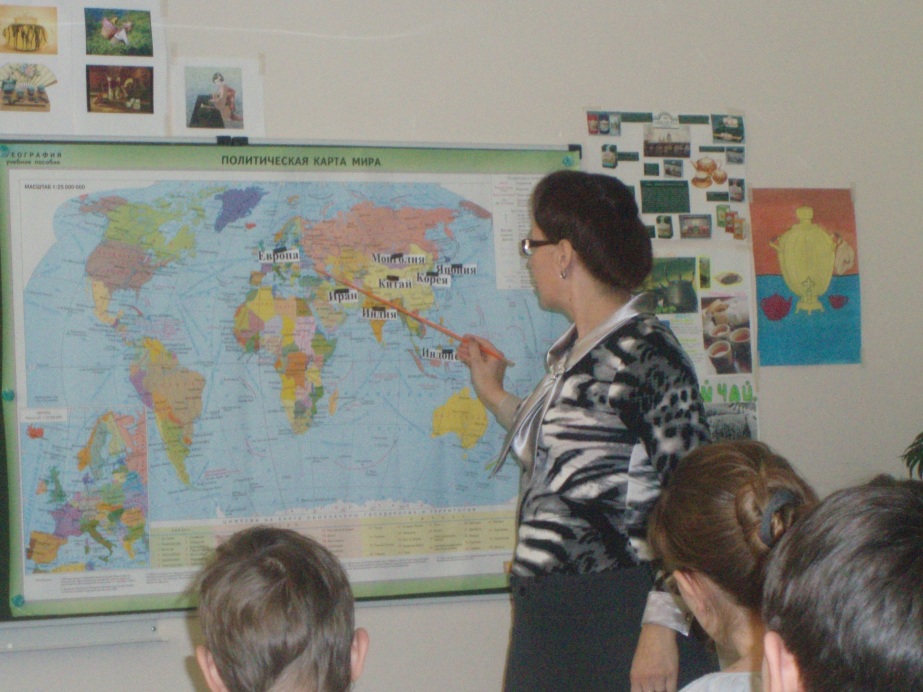 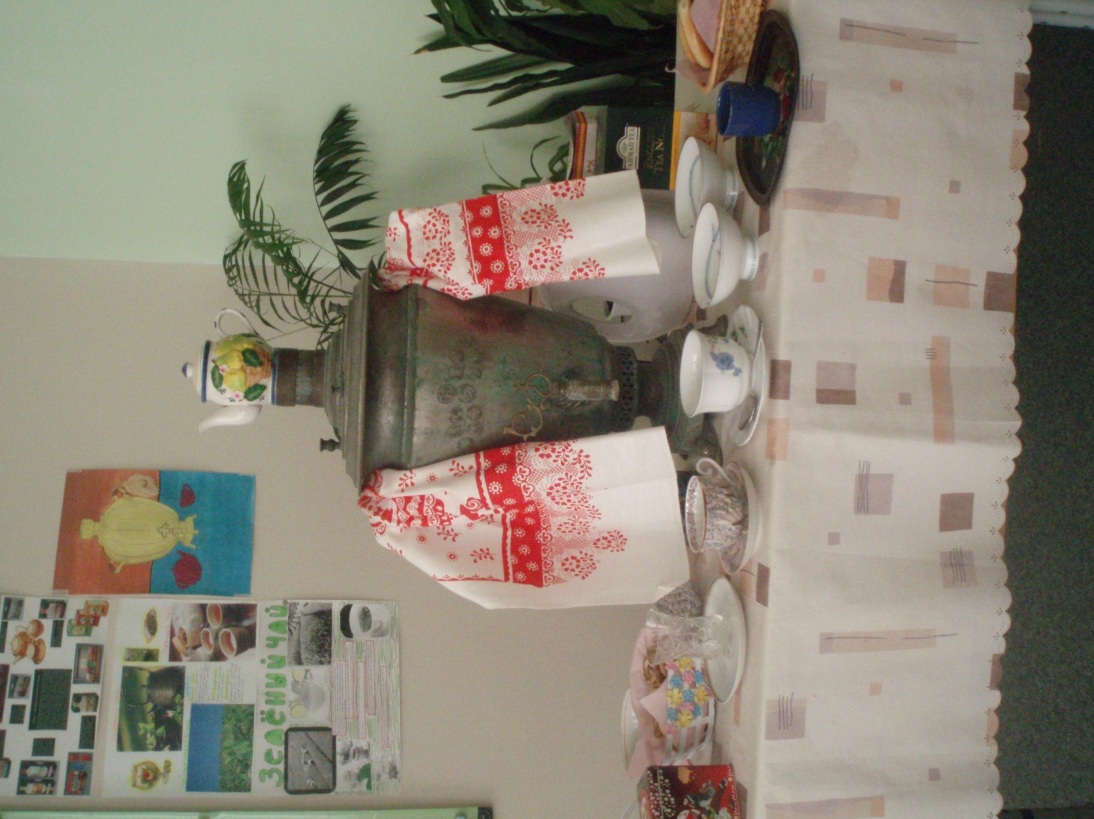 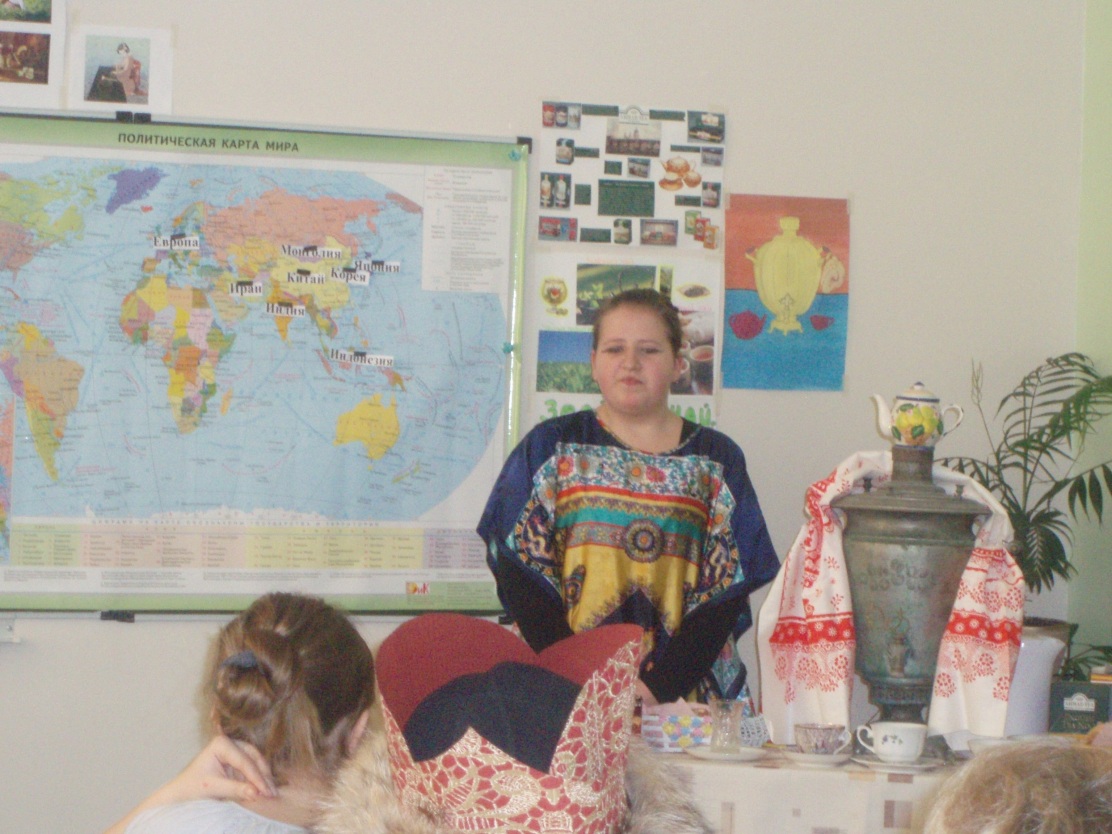 